Юго-Восточное управление министерства образования и науки   Самарской областигосударственное бюджетное общеобразовательное учреждение Самарской области средняя общеобразовательная школа «Образовательный центр» муниципального района Алексеевский Самарской областиСтруктурное подразделение, реализующее основную общеобразовательную программу дошкольного образования - детский сад «Солнышко», расположенный по адресу 446640 Самарская область, муниципальный район Алексеевский, с.Алексеевка, ул. СоветскаяОкружной конкурс мини-музеев структурных подразделений, реализующих основные образовательные программы дошкольного образованияНоминация: «Мини-музей группы»    Авторы:Воспитатели:                                                                                                                                                                                                                                          Герман Галина Петровна,Пономарева Надежда ИвановнаАлексеевка, 2015Создание мини-музея «Согреем памятью сердца»В нравственно-патриотическом воспитании огромное значение имеет пример взрослых, особенно близких людей. На конкретных фактах из жизни старших членов семьи (прадедушек и прабабушек – участников Великой Отечественной войны), их фронтовых и трудовых подвигах,  необходимо прививать детям такие важные понятия, как «долг перед Родиной», «любовь к Отечеству». Мы считаем, что основным условием нравственно-патриотического воспитания дошкольников является установление тесной взаимосвязи со старшим поколением. Прикосновение к истории подвига русского народа в Великой Отечественной Войне вызывает у детей сильные эмоции, желание сопереживать, внимательно относиться к памяти прошлого, своим историческим корням. Для решения этой задачи и используется мини-музей, который  посещают родители и дети детского сада, а также по возможности приглашаем ветеранов ВОВ, которых, к сожалению, с каждым годом становится все меньше. Цель – передача духовного богатства от старшего поколения к младшему в ходе организации и проведения совместных мероприятий с ветеранами и родителями. После встреч дети должны понять, что одним из проявлений любви к Родине и преданности ей у взрослого человека является готовность встать на ее защиту, чему немало примеров в истории нашей страны. Надо обязательно рассказать об этом дошкольникам.  Задачи, реализуемые посредством мини-музея:- прививать чувство гордости за свою Родину, свой героический и непобедимый народ- развивать чувство патриотизма и стремление быть достойным гражданином своей страны- развивать умение сопереживать, сострадать и сочувствовать- сохранить память о подвигах великих героев войны для потомков. 	При  проведении мероприятий по организации мини-музея, мы активно  привлекаем родителей к совместной деятельности по  патриотическому воспитанию дошкольников, участию в тематических занятиях, создании макетов, альбомов.	Совместно с родителями и детьми были изготовлены макеты «Солдаты идут в бой», «Военная техника времен ВОВ», тематические альбомы «Блокада Ленинграда», «Сталинградская битва». Родители принимают активное участие в сборе материалов о ветеранах ВОВ и их наградах	Под руководством взрослых у детей постепенно формируются гражданско-патриотические чувства. Существенную помощь в организации системы патриотического воспитания может оказать мини-музей «Согреем памятью сердца». Материалы экспозиций мини-музея, систематизированные и представленные в доступной для детей форме, дают реальную возможность соприкоснуться с героической историей своего народа, своего Отечества. Мини-музей  - это  обучающая и развивающая среда, которая обеспечивает существенный результат в героико-патриотическом воспитании дошкольников, воспитании будущего гражданина. 	Мини-музей предусматривает работу:- с детьми-дошкольниками;- родителями (консультации, экскурсии, беседы);- ветеранами.	Наряду с воспитателем роль экскурсовода может выполнить старший дошкольник, который самостоятельно проводит экскурсии для своих сверстников.	Музейный материал включает:- стенд с материалами о героях ВОВ;- альбомы, созданные родителями совместно с детьми («Блокада Ленинграда», «Сталинградская битва»);- макеты военной техники времен ВОВ;- медали и ордена прадедушек наших детей, ветеранов ВОВ;- рисунки детей, посвященные  победе в Великой Отечественной Войне.Основное назначение такого мини-музея в группе — вовлекать детей в активный исследовательский поиск, формировать познавательные потребности и учебную мотивацию.При этом мини-музей в группе способствует полноценному  развитию интегративных качеств воспитанников, так как при организации образовательной работы в музее необходима  организация разных видов детской деятельности и, соответственно, интегрированное решение задач разных образовательных областей. Работа с детьми в мини-музее  служит воспитанию гражданственности и духовности дошкольников. На сегодня можно с уверенностью сказать, что к нам возвращается национальная память, и мы по-новому начинаем относиться к традициям, в которых народ сохранил все ценное, что было в прошлом.Участвуя в экскурсиях, составляя свои рисунки, рассматривая экспозиции, дети усваивают опыт социальных взаимоотношений, учатся считаться с интересами других людей, приобретают умение выражать личное отношение к событиям и фактам, учатся эмоционально оценивать собственную деятельность и деятельность окружающих, развивают речь, как связующую нить в общении со сверстниками, взрослыми, с предметным миром.Таким образом, прикосновение к истории своей страны  вызывает у ребенка сильные эмоции, заставляет сопереживать, внимательно относиться к памяти прошлого, к своим историческим корням – все это заслуга совместной работы педагогов, родителей и детей по созданию мини-музея.Следует также отметить то, что мини-музей – это не просто уголок в группе, где собран материал, он должен работать, должна быть разработана программа деятельности музея, необходимо постоянно пополнять и обновлять экспонаты, периодически должны проводиться экскурсии не только для дошкольников данного учреждения, но и приглашаться гости из других детских дошкольных организаций.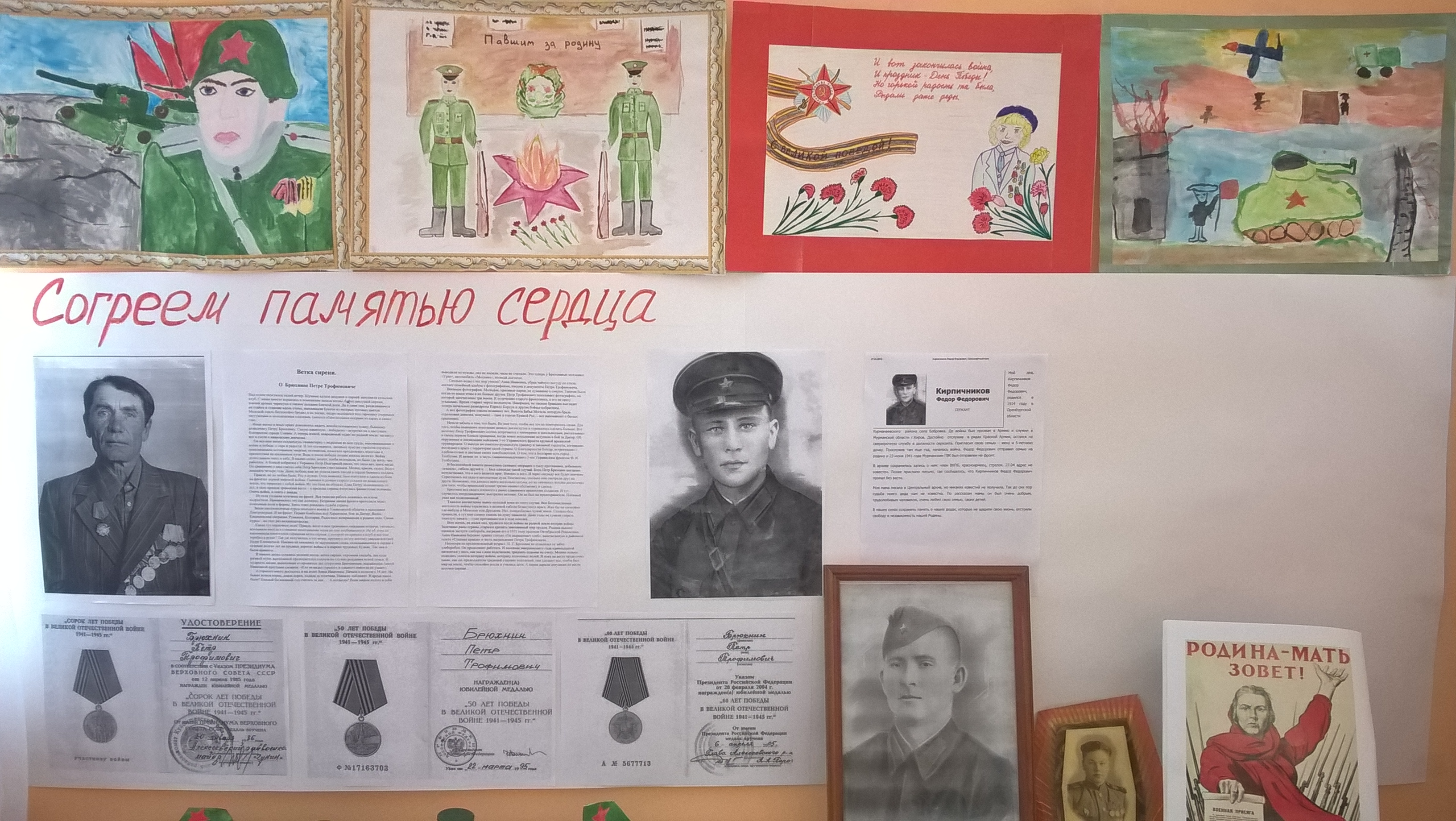 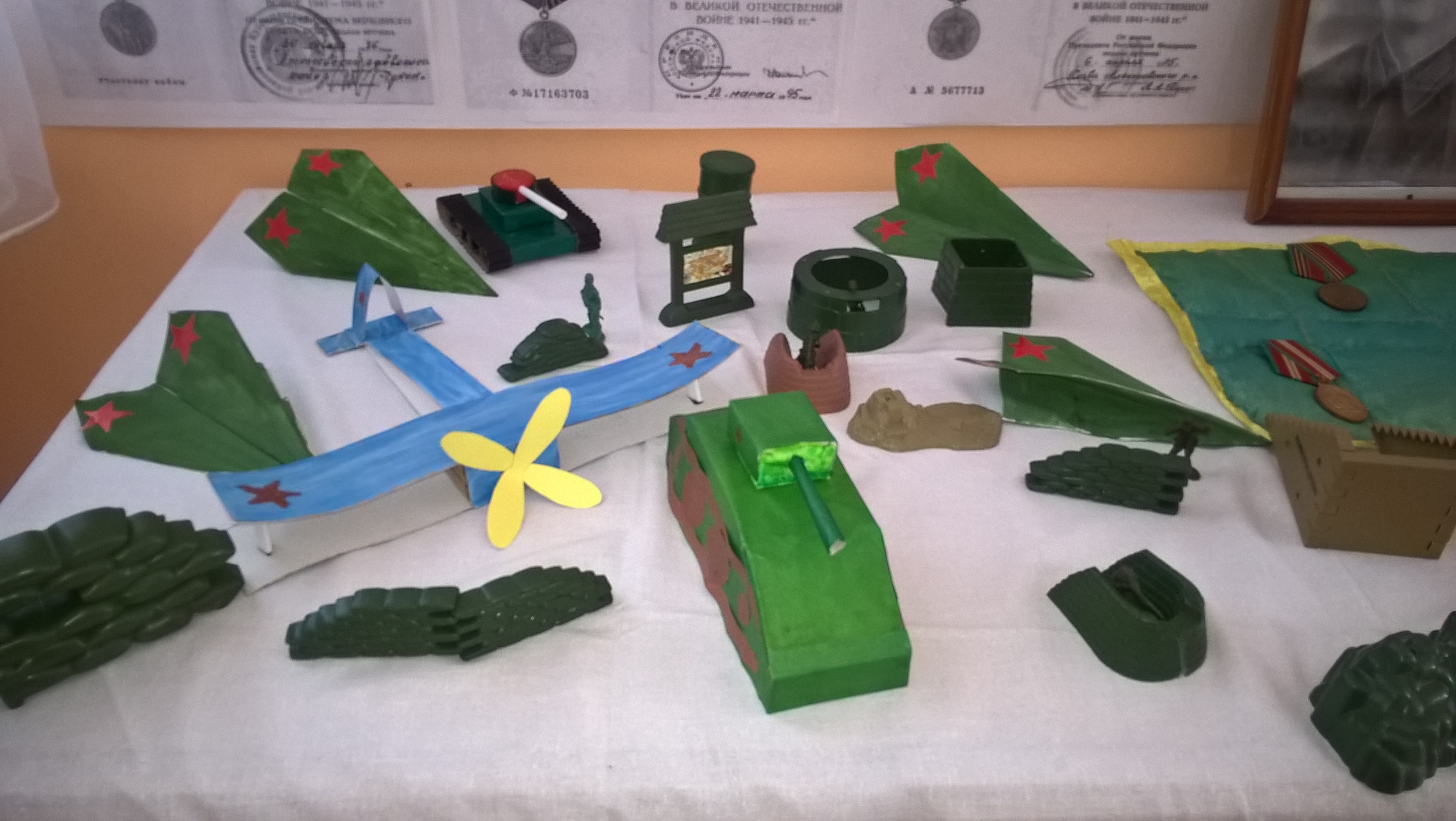 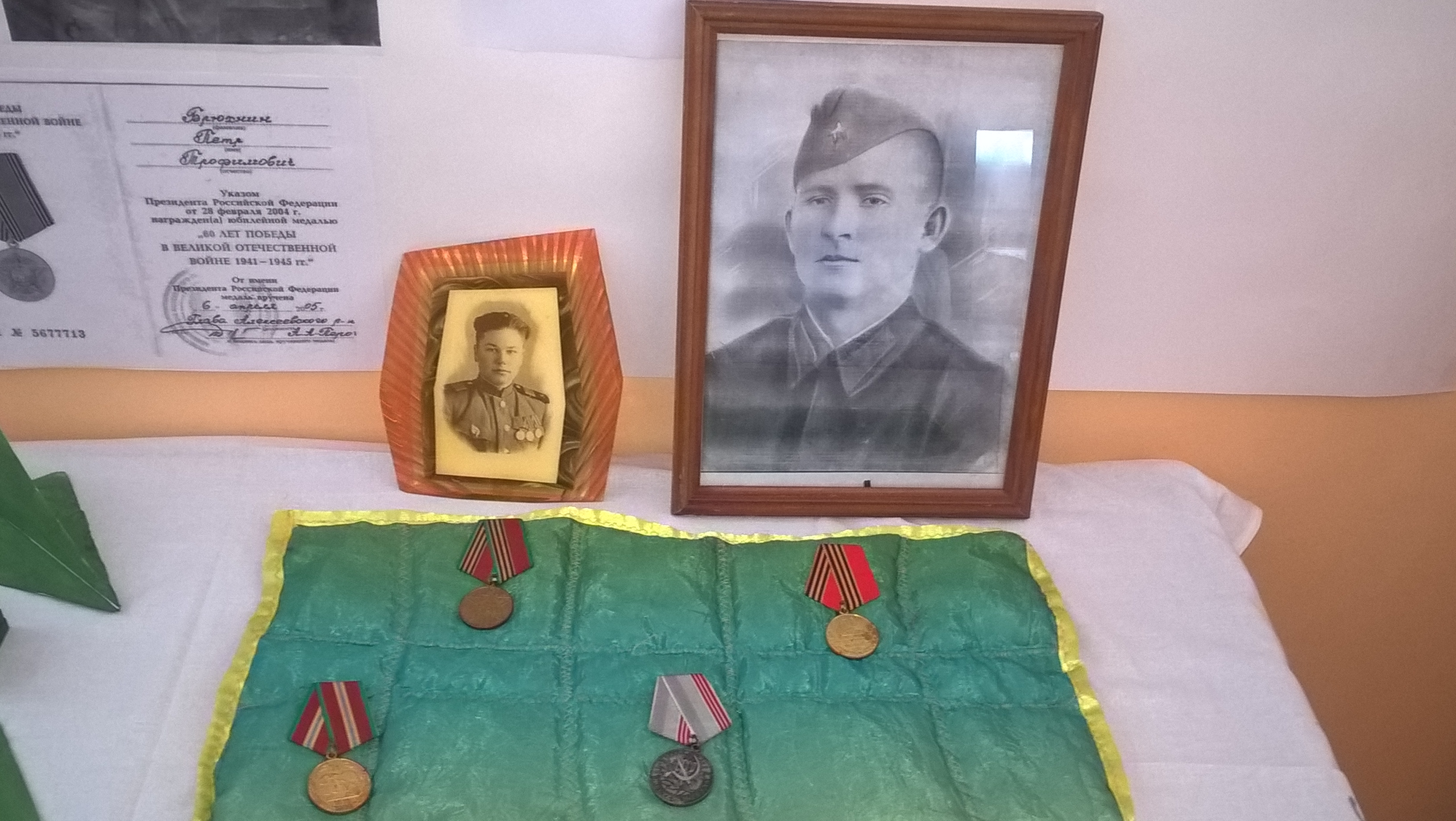 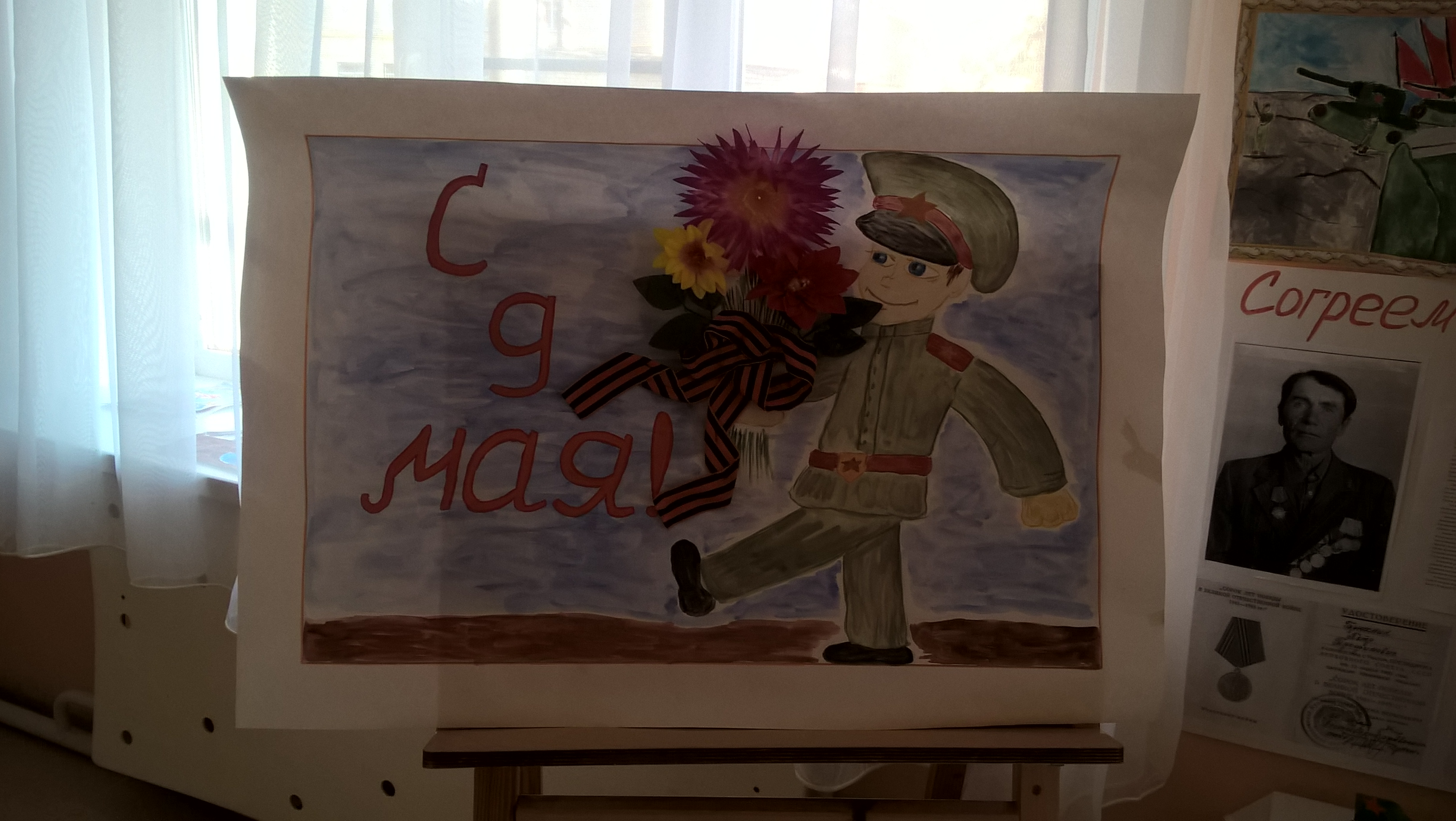 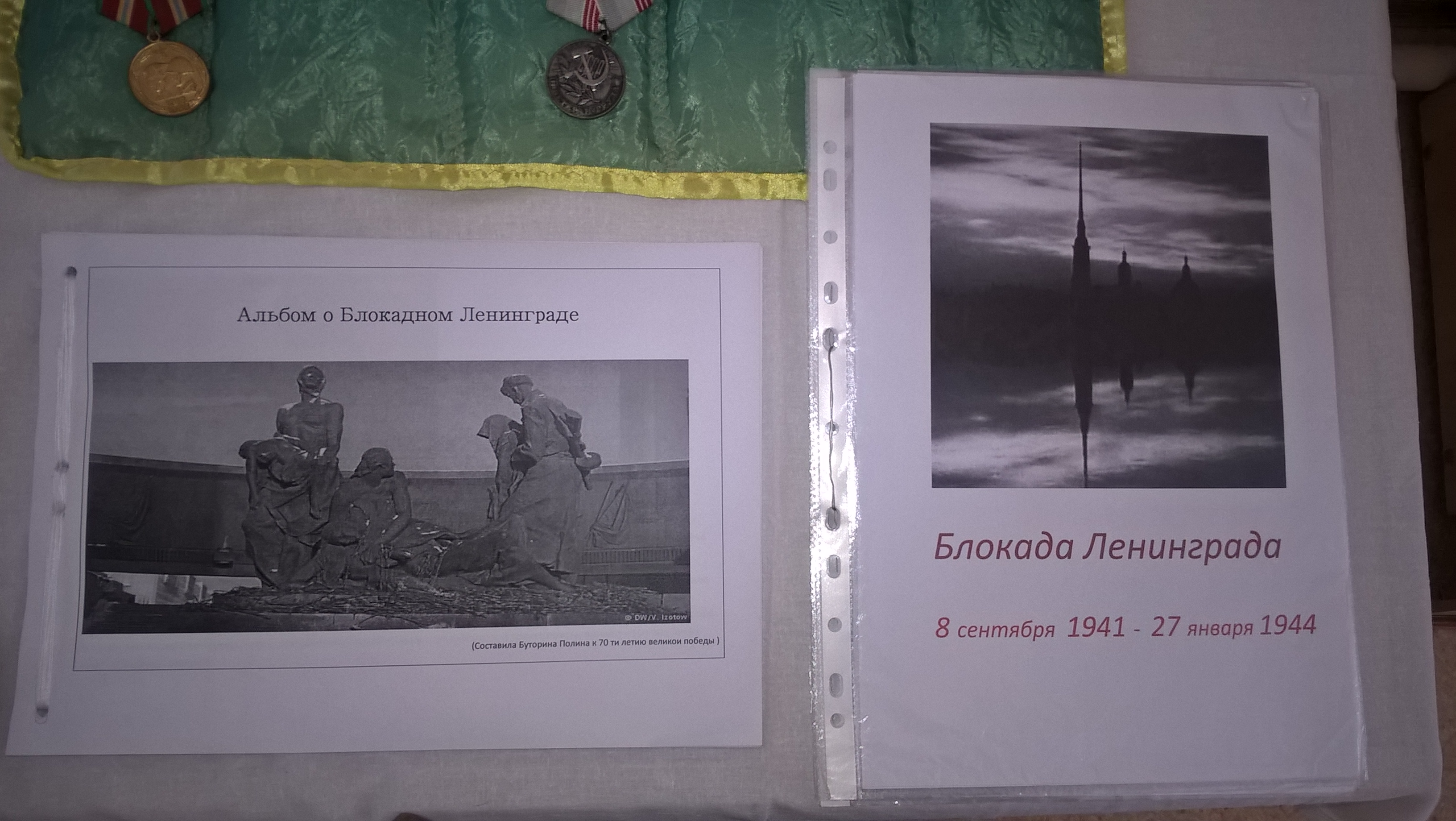 